Приложение 110  к постановлению администрации города Урай от 12.01.2023 №33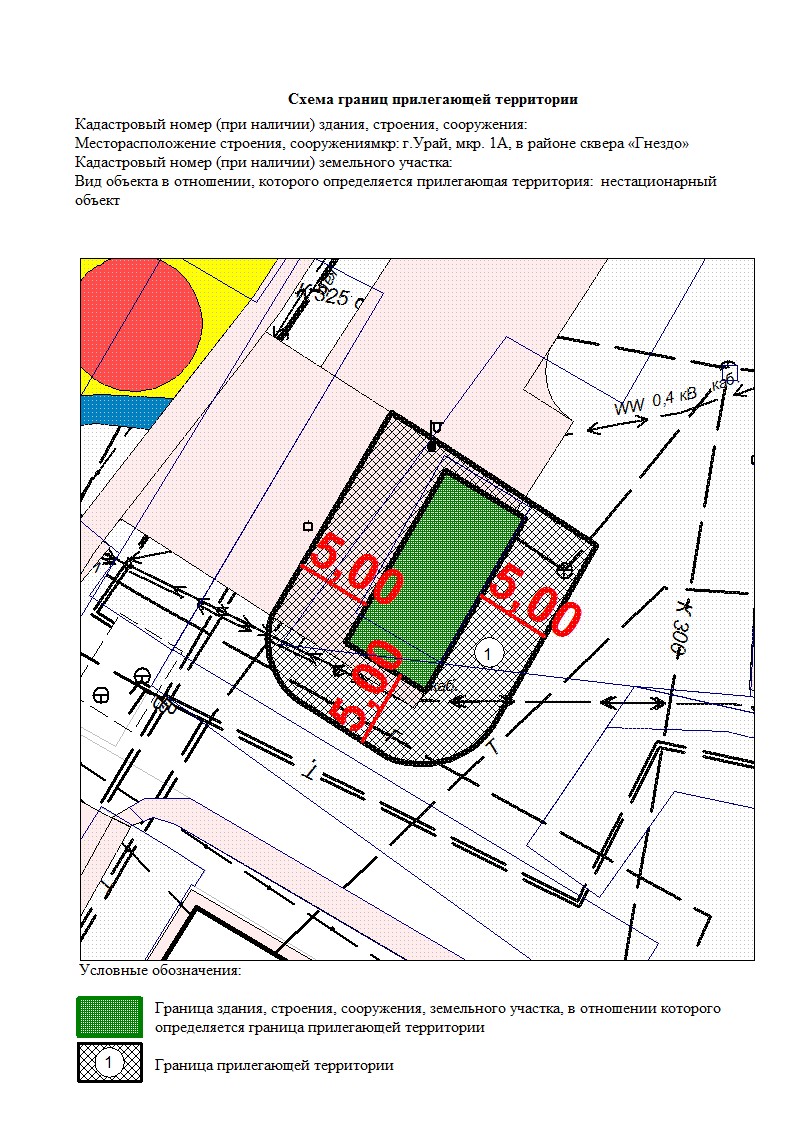 Приложение 111  к постановлению администрации города Урай от 12.01.2023 №33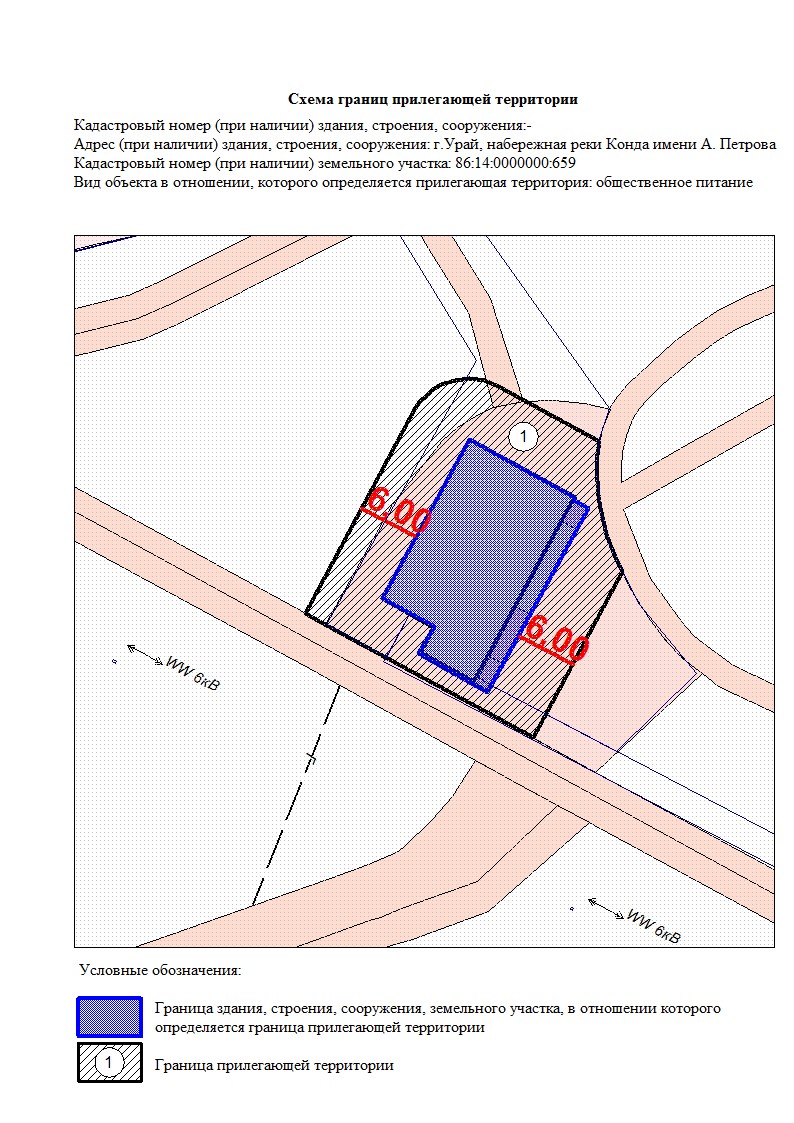 Приложение 112  к постановлению администрации города Урай от 12.01.2023 №33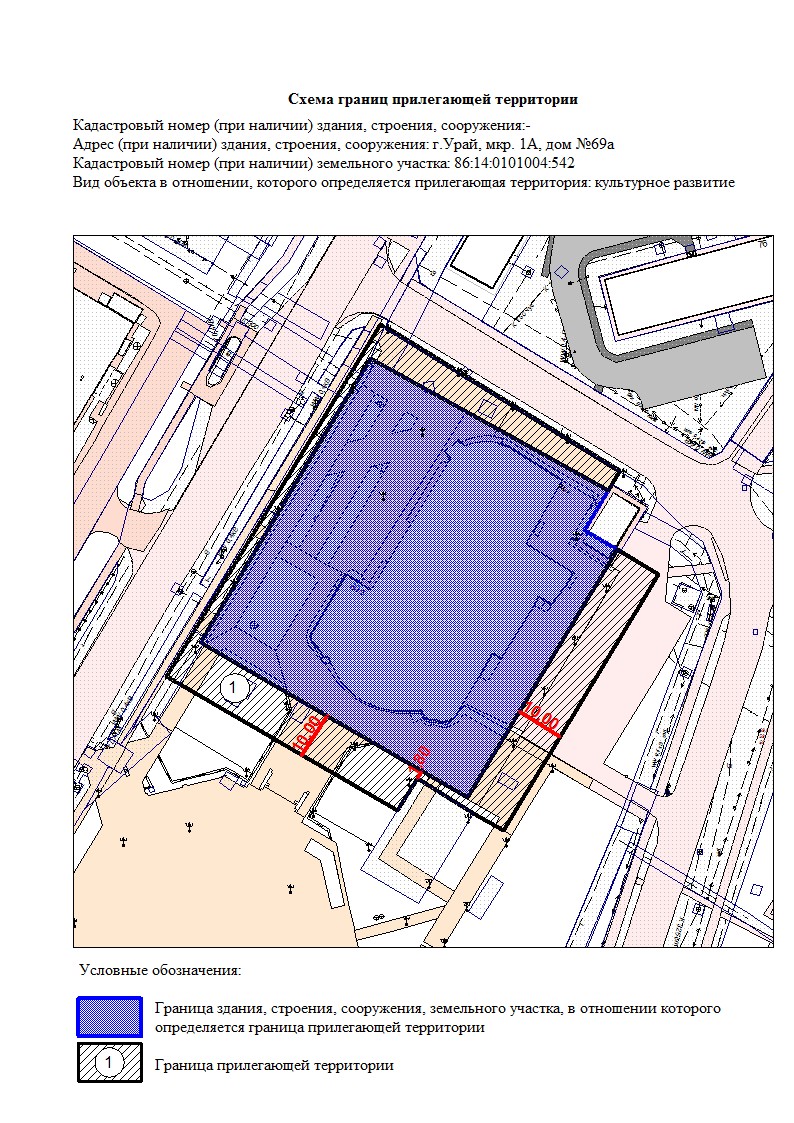 Приложение 113  к постановлению администрации города Урай от 12.01.2023 №33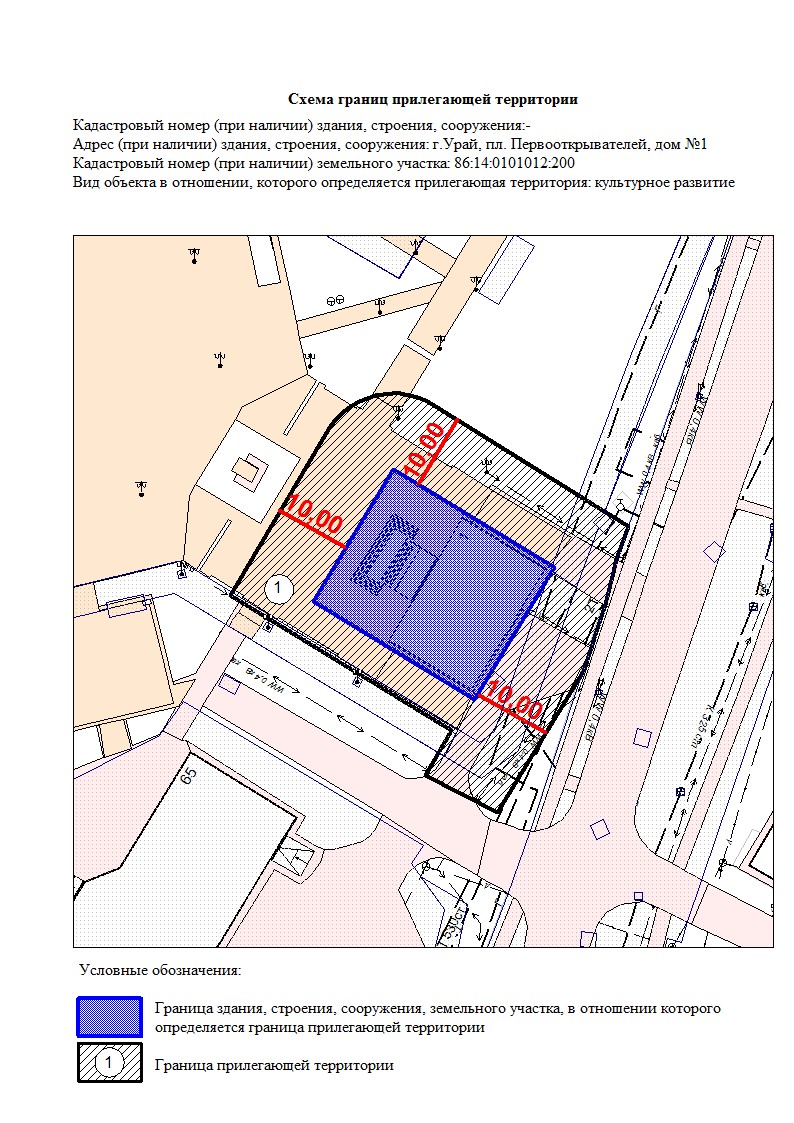 Приложение 114  к постановлению администрации города Урай от 12.01.2023 №33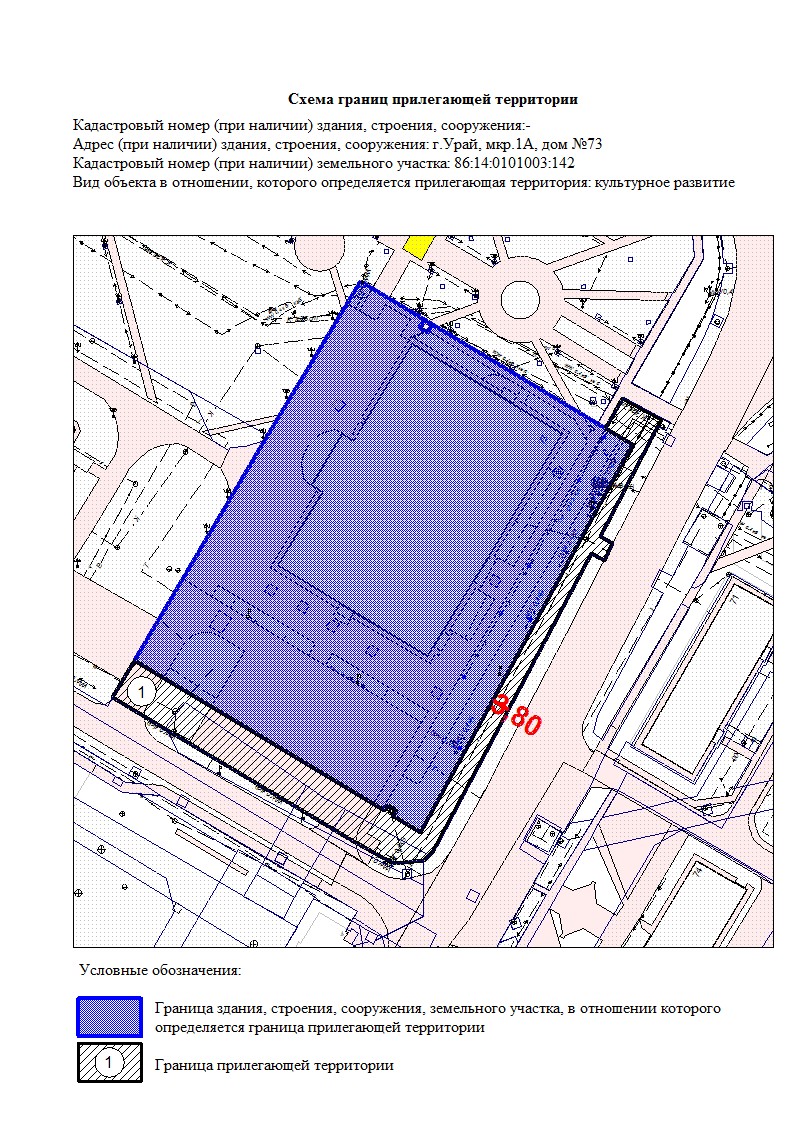 Приложение 115  к постановлению администрации города Урай от 12.01.2023 №33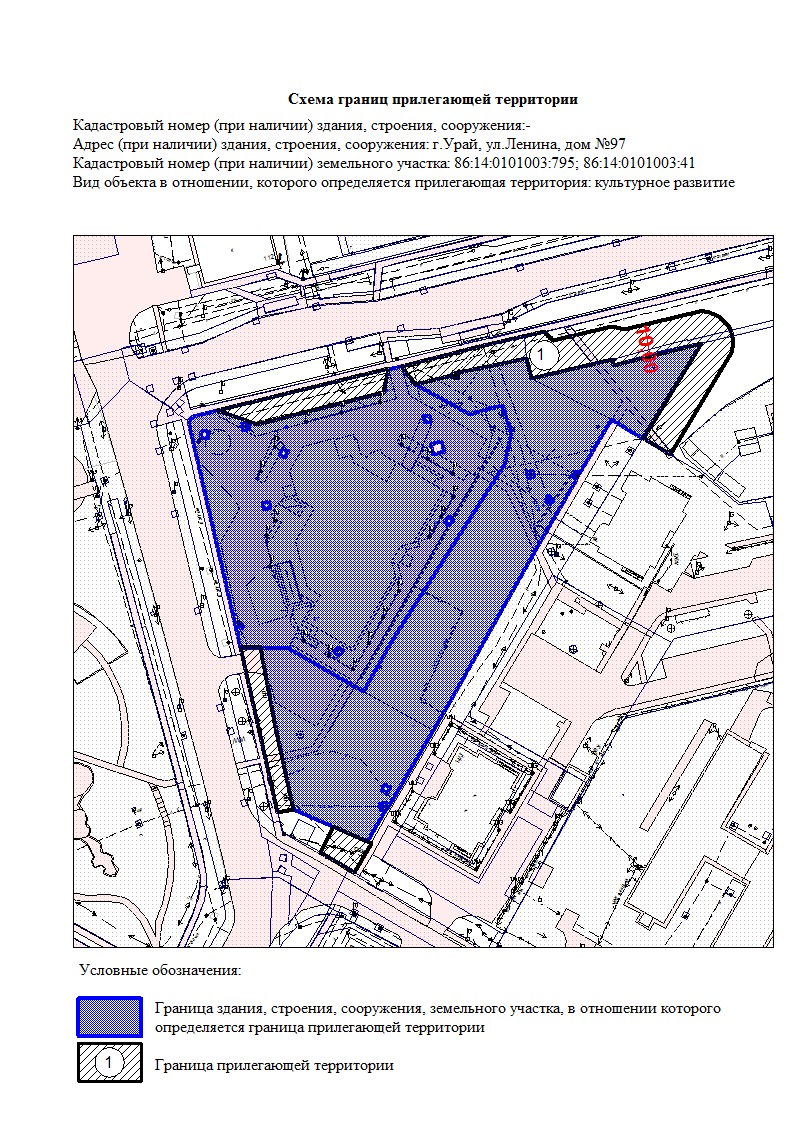 Приложение 116  к постановлению администрации города Урай от 12.01.2023 №33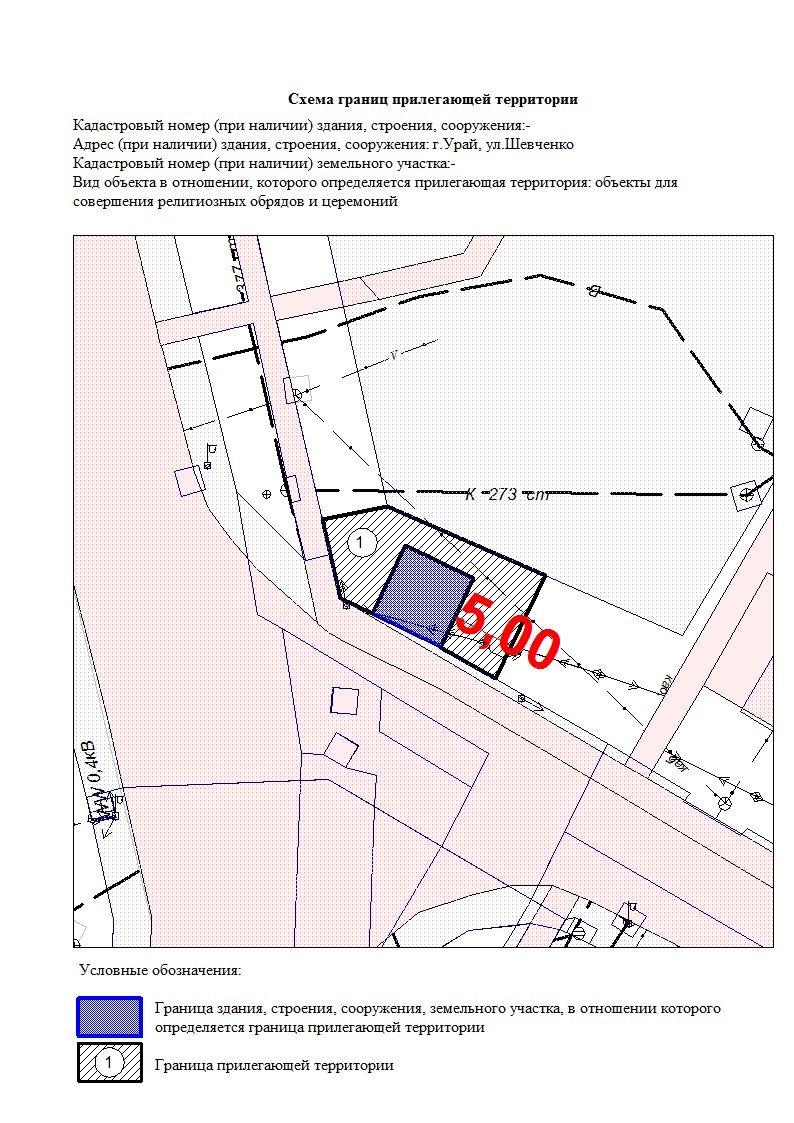 Приложение 117  к постановлению администрации города Урай от 12.01.2023 №33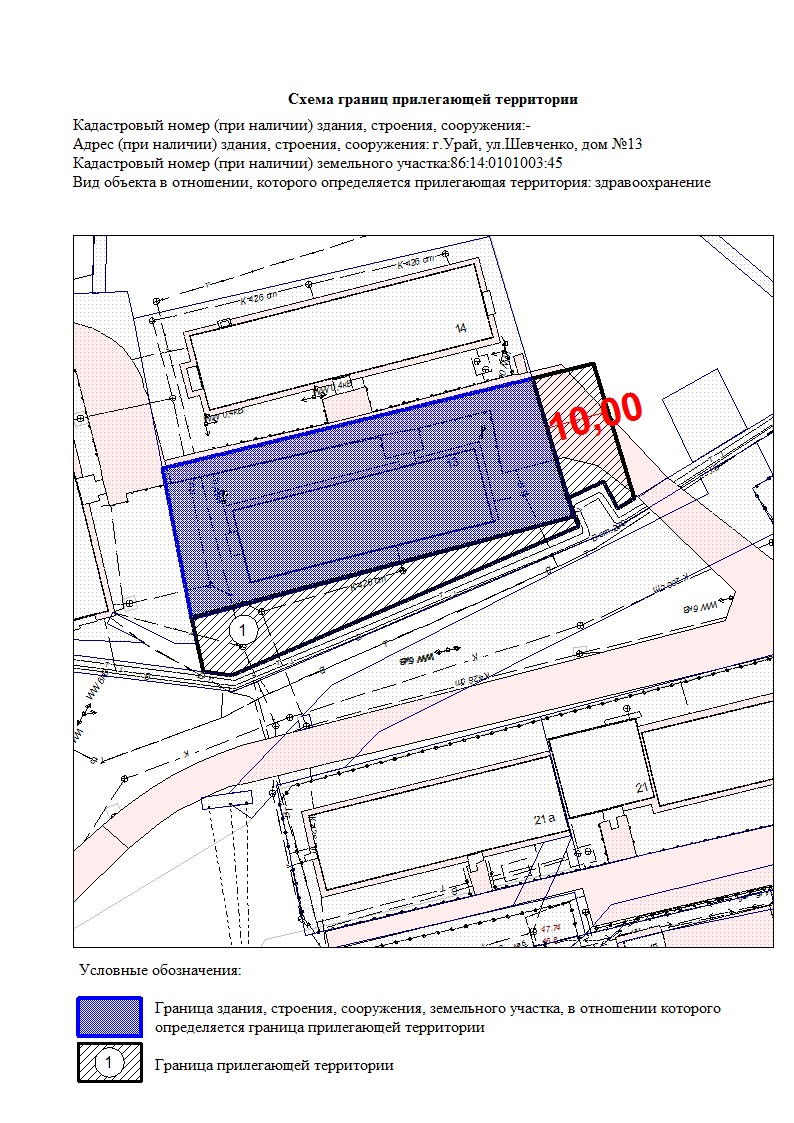 Приложение 118  к постановлению администрации города Урай от 12.01.2023 №33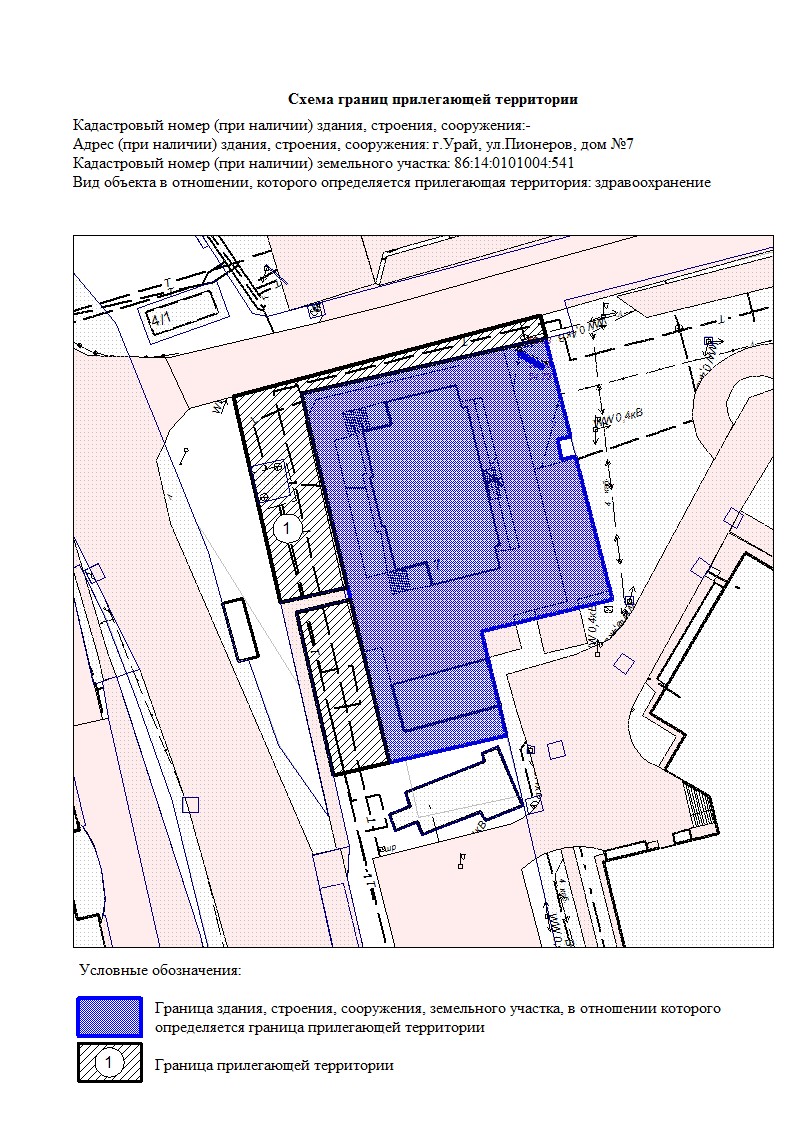 Приложение 119  к постановлению администрации города Урай от 12.01.2023 №33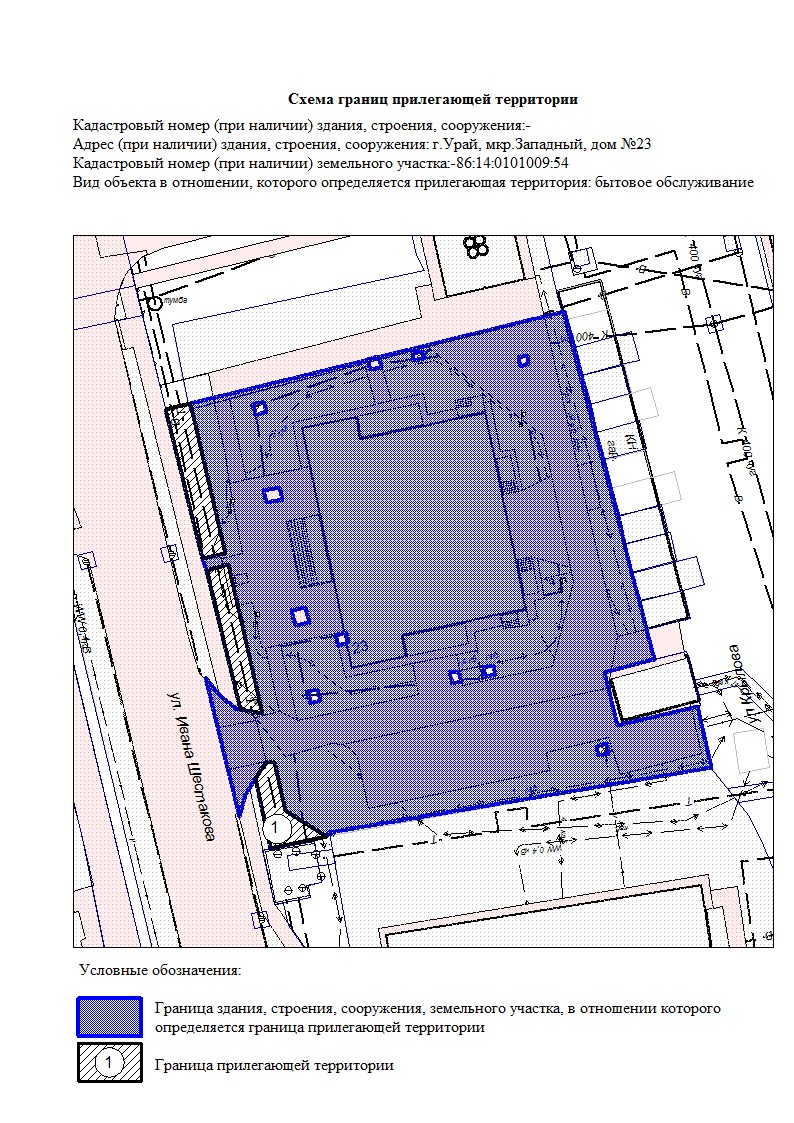 Приложение 120  к постановлению администрации города Урай от 12.01.2023 №33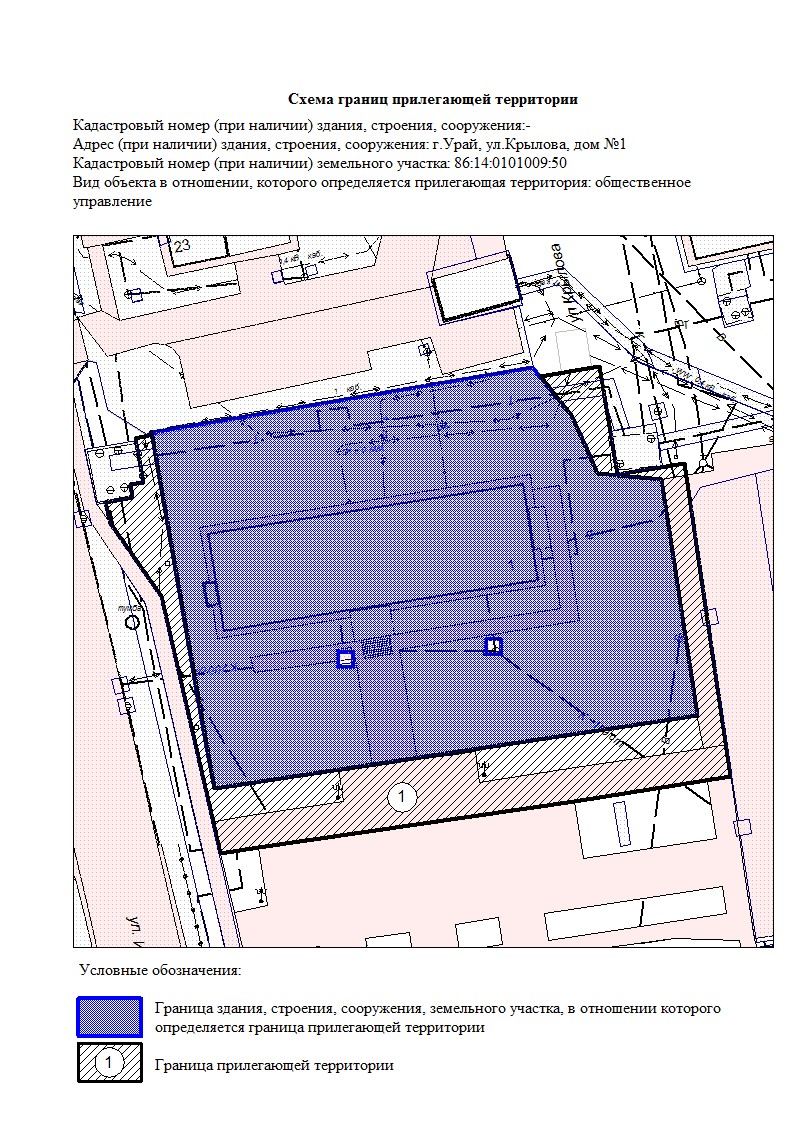 Приложение 121  к постановлению администрации города Урай от 12.01.2023 №33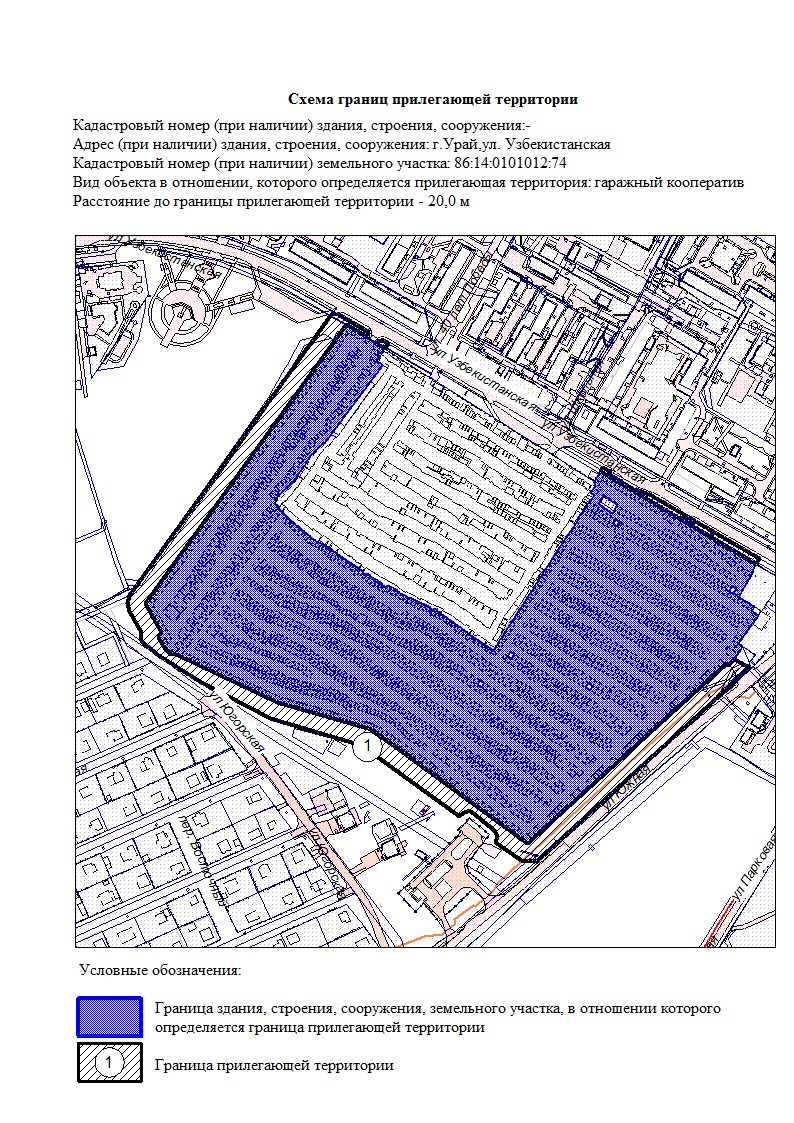 Приложение 122  к постановлению администрации города Урай от 12.01.2023 №33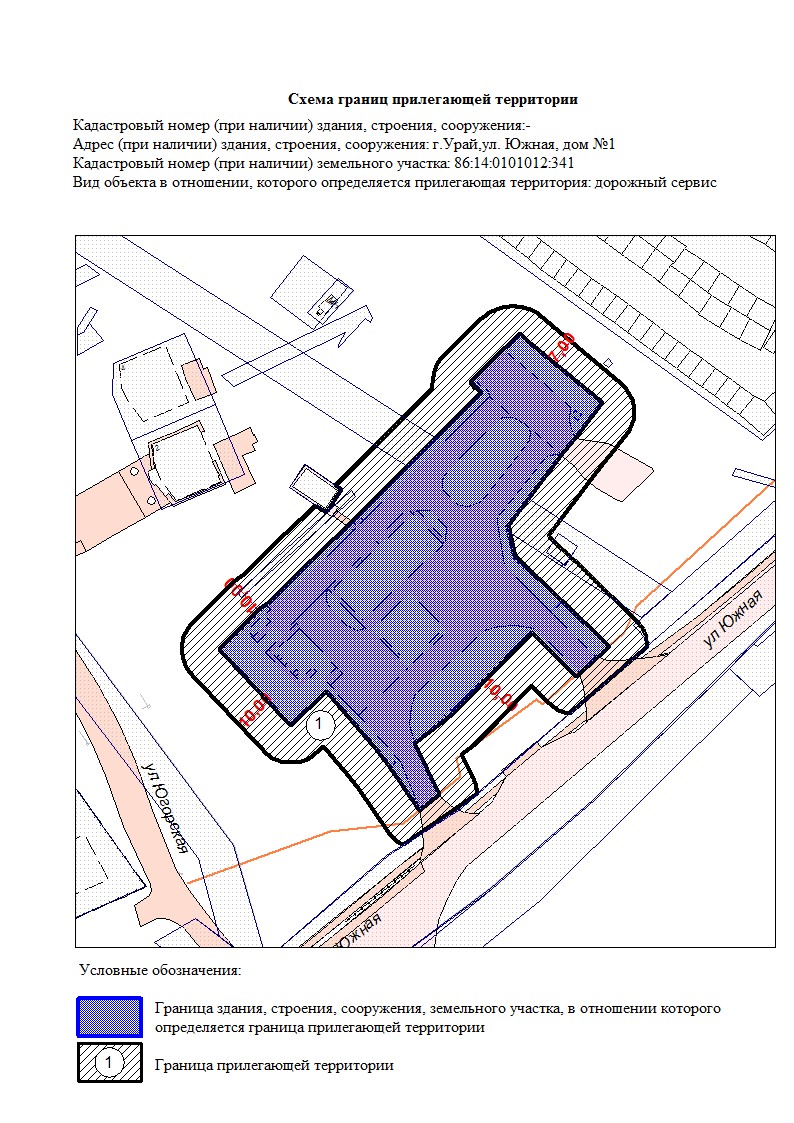 Приложение 123  к постановлению администрации города Урай от 12.01.2023 №33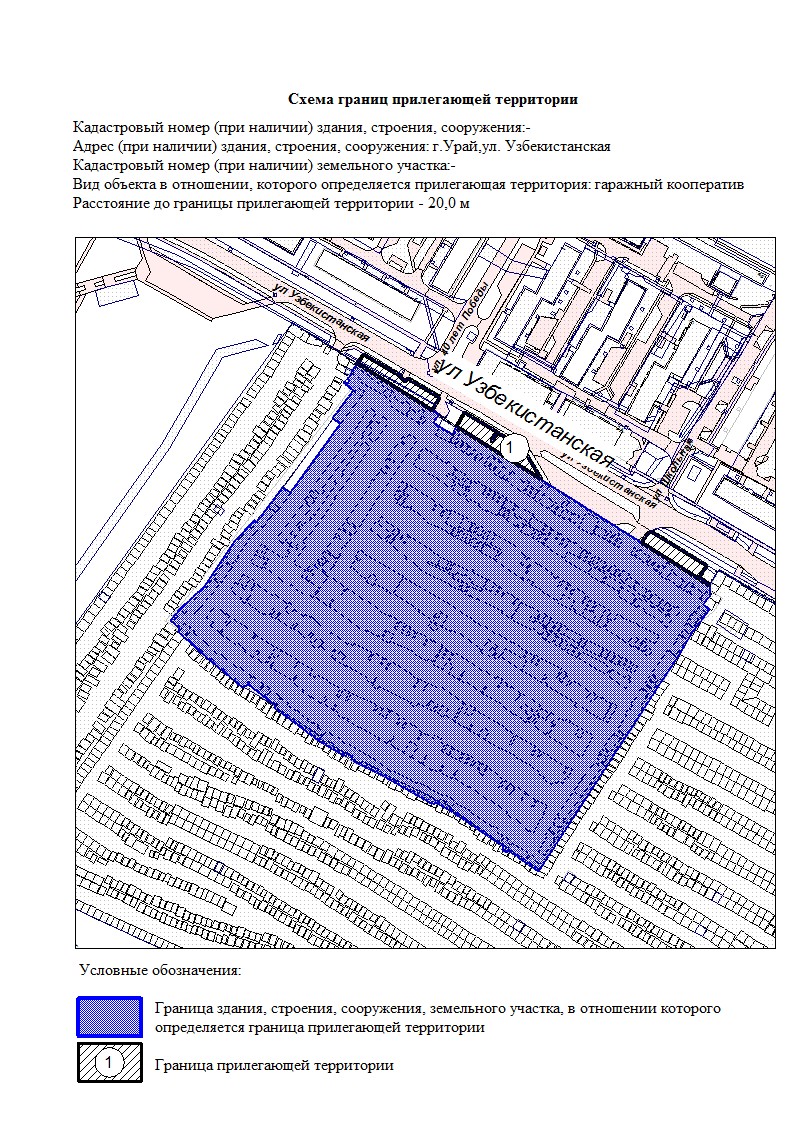 Приложение 124  к постановлению администрации города Урай от 12.01.2023 №33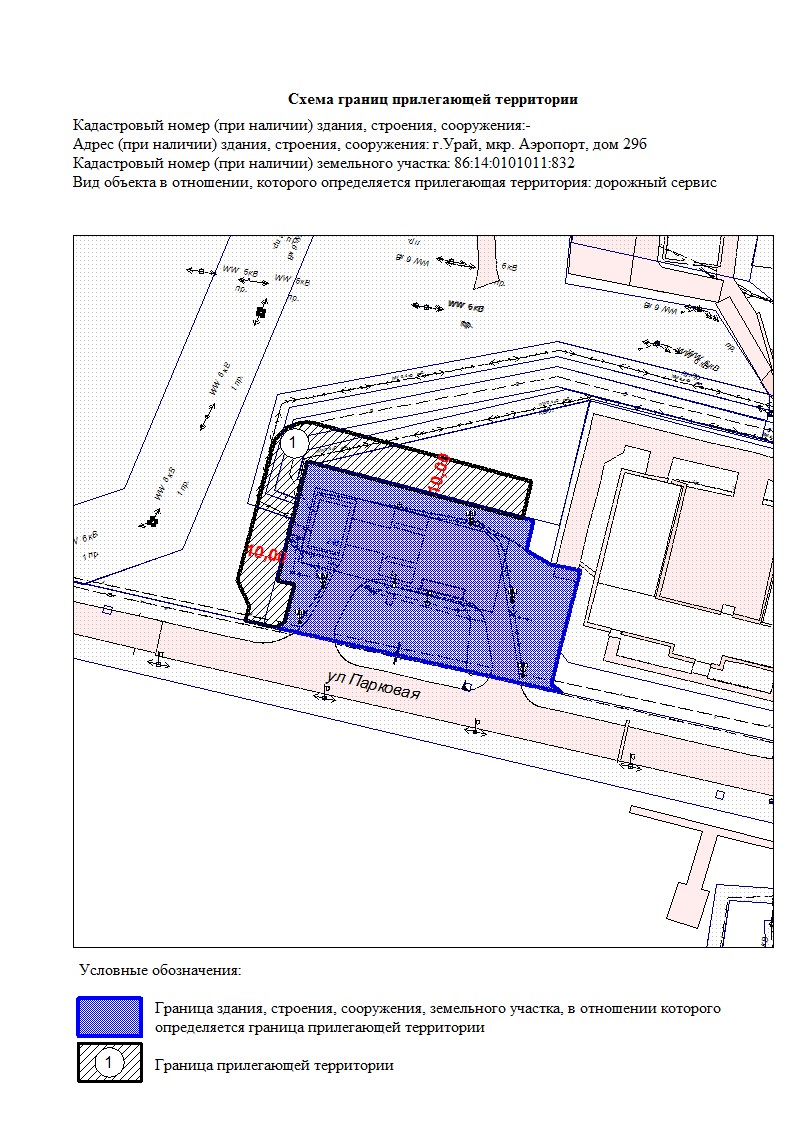 Приложение 125  к постановлению администрации города Урай от 12.01.2023 №33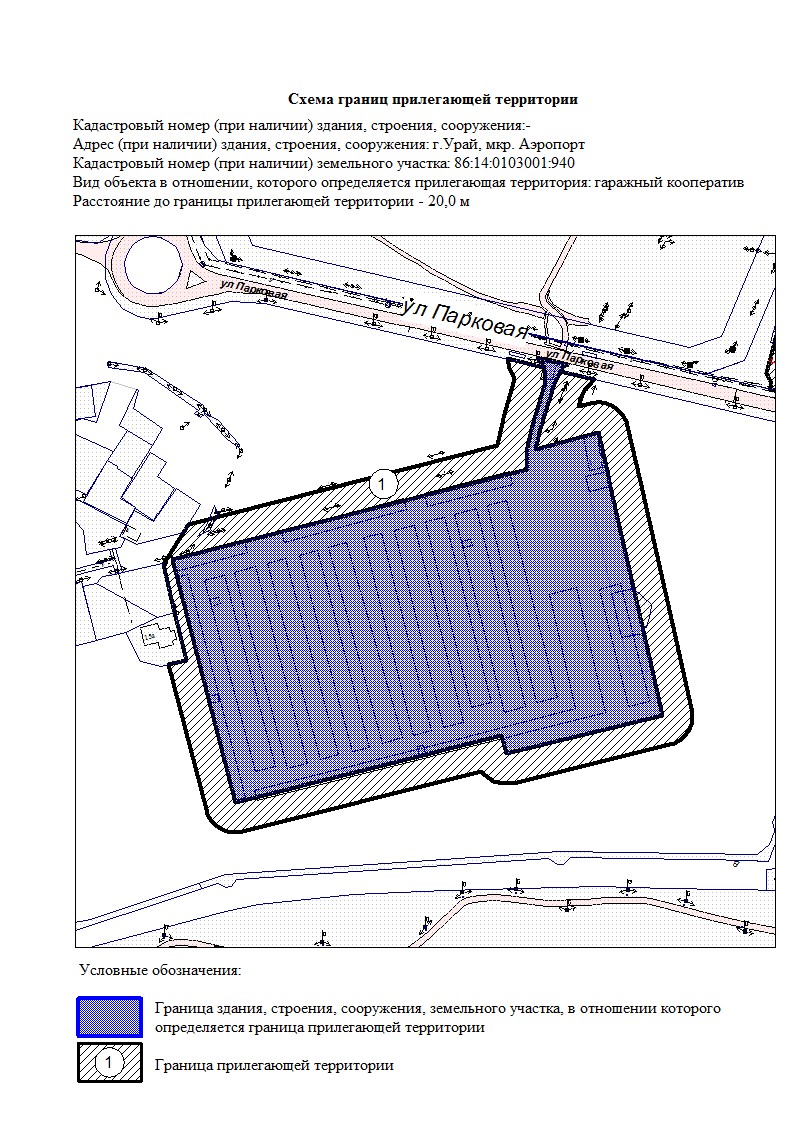 Приложение 126  к постановлению администрации города Урай от 12.01.2023 №33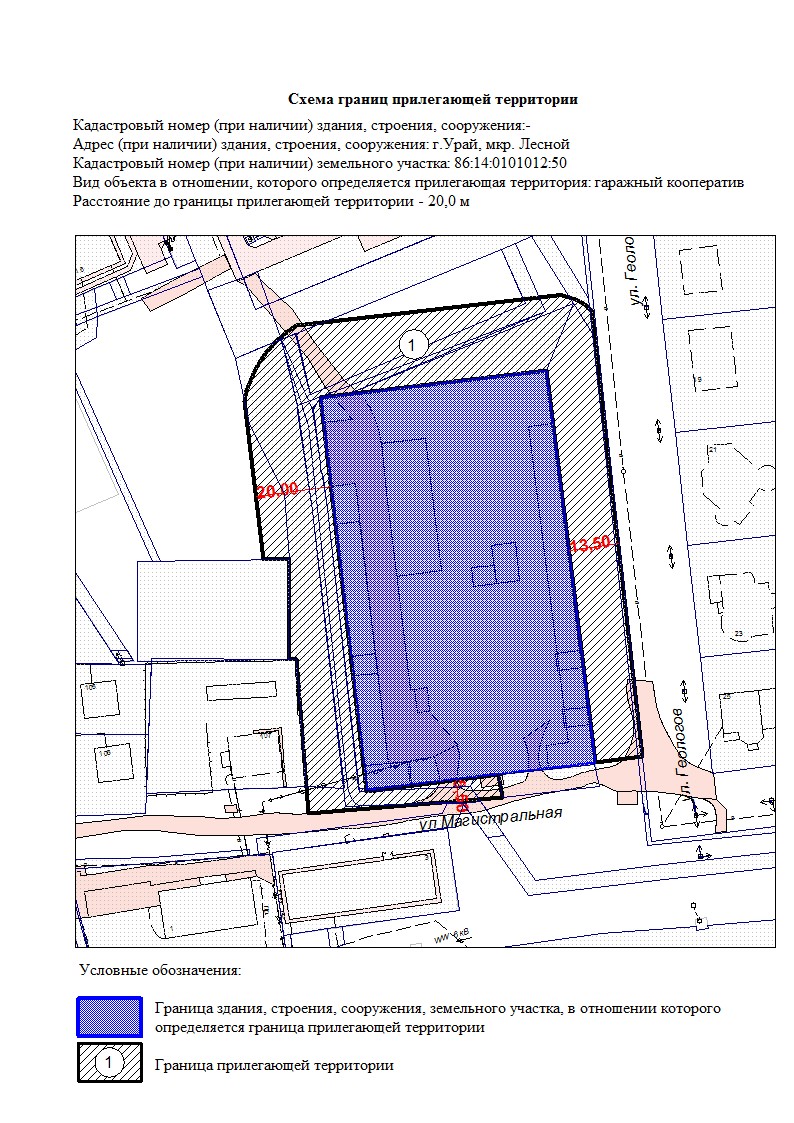 Приложение 127  к постановлению администрации города Урай от 12.01.2023 №33  ».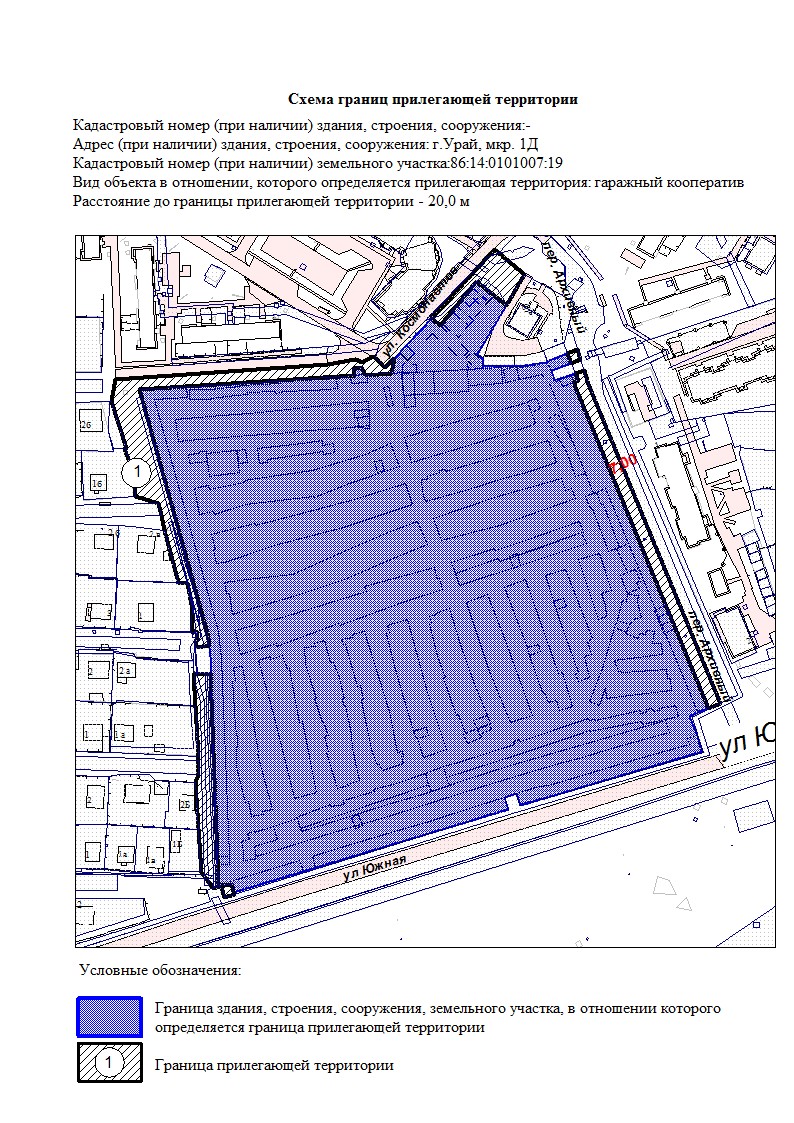 